Summer Programs 2020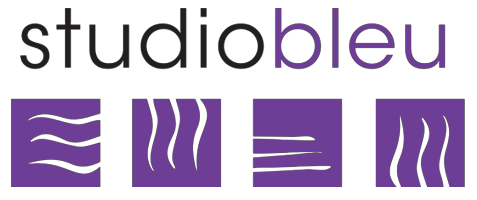 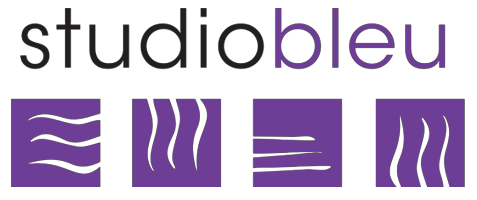 Registration Information and PoliciesRegistration and tuition fees are due at the time of registration. Your placement in class is secured once we receive payment. All fees are non-refundable. Registration fees are as follows:$30.00 : New Students	$25.00 : Returning StudentsPayment may be made by Cash, Check, MasterCard, or Visa. All checks should be made payable to: Studio Bleu Ashburn LLC. There will be a $25 fee for any returned checks. There is no tuition refund for missed classes. Missed classes or camps may be made up within the Summer session.*Summer Dance Classes*July 6th - August 14th, 2020Our six-week Summer dance program exposes our dancers to the proper technique needed to build a strong dance foundation. Class placement is determined by age, ability level, and previous dance experience.  See weekly schedule for class availability.*Note: The studio is closed from June 27th – July 5th. The studio will have classes starting July 6th. Summer Class Tuition: Summer Class Tuition covers the full 6-week session and is calculated based on the number of class hours the student dances per week. Tuition will not be prorated. Dancers are encouraged to make up missed classes.*Private Lessons are available at a rate of $350.00 for 8 thirty-minute sessions.*Summer Dance Camps*June 15th - 26th and July 6th – August 14th, 2020All camps will run Monday-Friday. Half day camp sessions are held from 9AM - 12noon. Full day camp sessions are held from 9AM - 6PM. Class sizes are limited and are filled on a first-come, first-serve basis so we encourage early registration! Each day camp includes 1 hour of dance class, 15-minute snack time, 45-minute craft/prop time, and 1 hour of choreography rehearsal. Please pack a light snack and bring a water bottle! Also, pack a lunch if your dancer is participating in a full day camp. Family & friends are invited to see all of our dancers perform on Friday at 11:45 AM each week. All camps, regardless of half day or full day, end at 12:00 noon on Fridays.Discount offered for multiple sessions.Summer Camp Tuition: $200 per/week half day camp (or $50 per day) - $150 for additional camp weeks$300 per full day camp (or $65 per day) - $250 for additional camp weeks**Campers enrolled in two or more camps will receive a FREE 30-minute Private Lesson **Studio Bleu Dance Center * 20660 Ashburn Rd. #110, Ashburn, VA 20147 * 703.729.9293 * www.DanceAshburn.com Facebook: Studio Bleu Dance Center	Instagram: @StudioBleuDCSummer Camp Week ScheduleStudio Bleu Dance Center * 20660 Ashburn Rd. #110, Ashburn, VA 20147 * 703.729.9293 * www.DanceAshburn.com Facebook: Studio Bleu Dance Center	Instagram: @StudioBleuDC1 Hour$145.006 Hours$605.002 Hours$260.007 Hours$685.003 Hours$365.008 Hours$765.004 Hours$445.009 Hours$845.005 Hours$525.0010+ Hours$925.00June 15th – 19th *Moana/All Things Princess (Ages 3-6 years)*Hip Hop Nonstop (Ages 6-11 years)June 22nd – 26th *Just Dance! Dance Camp (Ages 6-12 years)*Hip Hop Nonstop (Ages 3-6 years)*Pop Star Camp (Ages 6-12 years)July 6th – 10th *Moana/All Things Princess (Ages 3-6 years)*Totally Tumbling (Ages 7-12 years)*Boys Hip Hop (Ages 7-12 years)July 13th – 17th *Just Dance! Dance Camp (Ages 6-12 years)*Hip Hop Nonstop (Ages 3-6 years)*Musical Theatre Triple Threat Camp (Ages 6-12 years)July 20th – 24th *Just Dance! Dance Camp (Ages 6-12 years)*Totally Tumbling (Ages 4-6 years)*Boys Hip Hop (Ages 7-12 years)July 27th – 31st *Tiny Tumblers (Ages 3-6 years)*Just Dance! Dance Camp (Ages 6-12 years)August 3rd – 7th *Frozen/All Things Princess (Ages 3-6 years)*Hip Hop Nonstop (Ages 6-11 years)*Musical Theatre Triple Threat Camp (Ages 6-12 years)August 10th – 14th *Just Dance! Dance Camp (Ages 6-12 years)*Hip Hop Nonstop (Ages 3-6 years)August 17th – 21st *Pop Star Camp (Ages 6-12 years)**This camp will only be offered in HALF DAY. There will be no full day camp this week.